ВетеринарияКулаков, П. Кооперация в сфере борьбы против эпизоотий / П. Кулаков // Международный сельскохозяйственный журнал. - 2013. - № 5-6. - С. 85-89.Показана целесообразность внедрения в российских регионах противоэпизоотических фондов как инструмента компенсации экономических последствий животноводам от падежа или вынужденного убоя животных, связанных с распространением контагиозных инфекционных заболеваний. Изложены примеры и особенности функционирования таких организаций, подтвердивших свою эффективность временем, в землях ФРГ.Зоогигиена и ветеринарная санитарияГосударственный контроль рыбной муки, кормов и кормовых добавок на наличие тканей жвачных животных / М. А. Пергель [и др.] // Ветеринария. - 2014. - № 1. - С. 10-14.Приведены результаты государственного контроля и мониторинга рыбной муки, кормов и кормовых добавок на наличие ДНК жвачных животных в период с 2001 по 2013 г., а также соответствие межлабораторных сличительных испытаний за 2008-2013 гг. Предложена методика усовершенствования системы государственного контроля и мониторинга кормов и кормовых добавок на наличие тканей жвачных животных.Корабельский, И. Бибезопасность - средство ресурсосбережения в птицеводческой отрасли / И. Корабельский // Птицеводство. - 2013. - № 11. - С. 29-31. - 3 табл.Компания "РАБОС Интернешнл" предлагает программу санитарно-гигиенической обработки птицеводческих корпусов с помощью высокоэффективных экономичных препаратов. При этом существенно сокращаются сроки подготовки корпусов, а также потребление воды и электроэнергии, что уменьшает финансовые затраты и приносит дополнительную выручку за счёт добавления одного оборота выращивания птицы в год.Николаенко, В. П. Влияние антисептиков Брокарсепт и Брокарсепт-арома на выводимость цыплят / В. П. Николаенко, М. С. Климов, А. В. Михайлова // Ветеринария. - 2014. - № 2. - С. 42-45.Приведены данные по применению антисептиков Брокарсепт и Брокарсепт-арома при санации инкубационных яиц кур яичных и мясных пород и технологического оборудования инкубатория.Николаенко, В. П. Эффективность применения трисана для санации в инкубаториях / В. П. Николаенко, М. С. Климов, А. В. Михайлова // Ветеринария. - 2013. - № 11. - С. 42-44. - 3 табл.Разработан новый отечественный препарат Трисан для санации инкубационных яиц кур и технологического оборудования инкубационного парка инкубатория.Прокопенко, А. А. УФ облучатель-рециркуляр для обеззараживания воздуха в малых помещениях птицефабрик / А. А. Прокопенко // Ветеринария. - 2013. - № 10. - С. 47-49. - 2 табл.На птицефабрике для обеззараживания воздуха инкубатория (сортировочная, моечная, выводной зал) и яйцескладе были использованы УФ-лучи, полученные от облучателей-рециркуляторов повышенной эффективности. Отработаны режимы и технологии их применения.Роль патогенных цитобактерий в контаминации концентрированных кормов для животных / Л. И. Ефанова [и др.] // Ветеринария. - 2014. - № 2. - С. 9-13.При бактериологическом исследовании 672 проб кормов из 64 хозяйств Центрального Черноземного региона 114 (17 %) из них были контаминированы патогенными микроорганизмами. Последние выявили в пробах жмыхов и шротов ( в 22,4 % случаев), комбикормов для свиней (21,5 %), кормов для птиц (15,1 %), зерна (12,2 %), муки животного происхождения (11,1 %). Кроме регламентируемых действующими Правилами бактериологического исследования кормов (1975), E. coli, Salmonella spp., токсикогенных Cl. perfringens, выделили также не регламентируемые этим документом патогенные микробы Сitrobacter diversus, Pseudomonosa aeruginosa, Proteus vulgaris среди которых доминирующими оказались цитобактерии, изолированные в 43,9 % случаев.Corde, R. Предпродажное ветеринарное тестирование лошадей (на примере ветеринарного протокола осмотра скаковых лошадей при ввозе в Гонконг) / R. Corde // Современная ветеринарная медицина. - 2013. - № 6. - С. 40-42. Лошади в настоящее время являются наиболее путешествующим видом животных в мире, в связи, с чем ветеринарные врачи, работающие с ними, постоянно сталкиваются с проблемами правильного оформления ветеринарных документов для прохождения карантина, ввоза и вывоза с целью временного пребывания на территории страны-импортера. Данный материал подробно знакомит с процедурой проведения ветеринарного тестирования.Ташбулатов, А. А. Биобезопасность инкубатория - надежные инвестиции птицеводов / А. А. Ташбулатов // Ветеринария. - 2013. - № 10. - С. 42-47. - 3 рис.Комплексная программа гигиены и дезинфекции на инкубатории, разработанная специалистами "РАБОС Интернешил", включает использование современных эффективных моющих средств и дезифектантов ID LINES (Бельгия), применяемых с аэрозольным оборудованием IGEBA (Германия). Описан алгоритм действий ветеринарно-санитарной службы на всех основных критических точках гигиенического контроля инкубационных яиц: племенное родительское стадо; транспорт (внешний и внутренний); оборотная тара; контейнерная лента транспортера; персонал; инкубационные яйца (загрязненные, с механическими повреждениями, тумак); инкубационные и выводные шкафы.Ветеринарная микробиология, вирусология, паразитология и иммунологияАдаптация вируса африканской чумы свиней к перевиваемым линиям клеток / Ю. П. Моргунов [и др.] // Ветеринария. - 2013. - № 11. - С. 58-61.Приведены результаты экспериментов по адаптации различных штаммов и изолятов вируса африканской чумы свиней 2- и 4-го серотипов к перевиваемым культурам клеток.Влияние ?-лучей на перевиваемую линию клеток MDBK / А. В. Иванов [и др.] // Ветеринария. - 2014. - № 1. - С. 61-62. Обработка ?-лучами позволила получить сублинию 02 перевиваемой линии клеток MDBK с повышенными радиорезистентностью, пролиферативной активностью и клеточной плотностью клеток монослоя, способного поддерживать интенсивную репродукцию вируса инфекционного ринотрахеита крупного рогатого скота.Гаффаров, Х. Э. Реовирусы и их роль в экосистеме (Обзор литературы) / Х. Э. Гаффаров, А. В. Иванов, М. А. Ефимова // Ветеринария. - 2013. - № 6. - С. 22-26. - 2 рис.Рассмотрены вирусы семейства Reoviridae инфекционные для человека и животных. Показано сходство их структуры, особенности генома и характер репликации. Приведены критерии их идентификации  классификации, морфологические, физико-химические и иммунобиологические особенности.Егорова, И. Ю. Чувствительность к антибиотикам штаммов L. monocytogenes, выделенных от диких животных / И. Ю. Егорова, Ю. О. Селянинов // Ветеринария. - 2014. - № 2. - С. 24-27. - 2 табл.В статье приведены данные сравнительного изучения сувствительности культур L. monocytogenes, выделенных из различных источников, к антибактериальным препаратам (АБП). Большинство из них обладают классической чувствительностью к антибиотикам. Выявление изолята L. monocytogenes с множественной устойчивостью к АБП свидетельствуют о связи природных и антропургических очагов листериоза.Инактивация вируса инфекционного ринотрахеита крупного рогатого скота димером этиленимина / С. В. Кузнецова [и др.] // Вестник Российской академии сельскохозяйственных наук. - 2013. - № 5. - С. 66-68.В работе представлены результаты определения режима инактивации димером этиленимина (ДЭИ) культурального вируса ИРТ КРС, изучения механизма его инактивирующего действия. Практически полная инактивация вируса наступает от применения дозы ДЭИ 1200 мкг/мл. Антитела к вирусу ИРТ КРС в сыворотке крови белых крыс в РН и ИФА нарастают с повышением дозы ДЭИ.Оптимизация условий культивирования вирусов КРС в перевиваемых культурах клеток / В. А. Мищенко [и др.] // Ветеринария. - 2014. - № 2. - С. 60-63.Изучали влияние состава ростовых сред при культивировании перевиваемых линий клеток RBT, MDBK, Taurus-2, СПЭВ, ВНК-21 на накопление производственных штаммов вирусов крупного рогатого скота (инфекционного ринотрахеита, вирусной диареии, парагриппа-3, рота- и коронавирусов). Показано преимущество применения с этой целью заменителя сыворотки (Fetal clone) по сравнению с сывороткой крови плодов коров. Добавление в ростовую среду заменителя сыворотки в концентрации 3-5 % и роллерное культивирование перевиваемых линий клеток RBT и ВНК-21 позволяют получить высокоактивный и иммуногенный вирусный материал, свободный от микоплазм и вирусов-контаминантов. Культуры клеток, выращенные на бессывороточных ростовых средах, дают достоверные результаты при проведении реакции микронейтрализации, биопробы и контроля авирулентности противовирусных препаратов.Плотникова, Е. М. Патогенные свойства энтеробактерий, выделенных при желудочно-кишечных болезнях птиц / Е. М. Плотникова, Е. М. Ленченко // Ветеринария. - 2014. - № 2. - С. 27-31.В статье приведены данные о количественном и видовом составе микрофлоры кишечника птицы при желудочно-кишечных болезнях, патогенных свойствах выделенных энтеробактерий, токсигенности штаммов Eschericia coli.Разработка мультиплексных вариантов ОТ-ПЦР РВ для идентификации вируса блютанга 1 и 8, 4 и 16 серотипов / А. В. Панферова [и др.] // Ветеринария. - 2013. - № 11. - С. 53-57. - 4 табл.На основе оригинальной системы "олигонуклеотидные праймеры - ДНК-зонд" разработаны мультиплекс-варианты серотипспецифических ОТ-ПЦР РВ для идентификации вируса блютанга 1 и 8; 4 и 16 серотипов. Приведены данные по оценке показателей этих тестов.Сравнительный анализ свойств изолятов вируса африканской чумы / А. А. Варенцова [и др.] // Ветеринария. - 2013. - № 12. - С. 27-32. - 4 табл.С 2007 г. африканская чума свиней (АЧС) наносит значительный ущерб свиноводству Российской Федерации. Популяция вируса АЧС, циркулирующего на обширной территории, претерпевает естественные изменения. В работе дан сравнительный анализ культурально-биологических свойств двух изолятов вируса, выделенных в 2013 г. в РФ.Ветеринарная фармакологияОпределение безопасности химических компонентов в составе инактивированных вакцин / В. А. Постоенко [и др.] // Аграрная наука. - 2013. - № 11. - С. 27-29. - 3 рис.Изложены результаты экспериментальных исследований влияния формальдегида и формальдегида+тиомерсала в составе инактивированных вакцин на живой организм. На основе полученных данных обоснованы критерии безопасности химических компонентов вакцин.Токсико-фармакологические параметры антибактериального препарата фенитил / С. В. Шабунин [и др.] // Вестник Российской академии сельскохозяйственных наук. - 2013. - № 5. - С. 65-66.Исследования показали, что фенитил - малоопасный препарат (IV класс токсичности), не обладает раздражающим, аллергенным, эмбриотическим и тератогенным свойствами, с широким спектром действия против грамотрицательных и грамположительных микроорганизмов и не оказывает негативного влияния на качество мясопродуктов.Фармакологические исследования антипротозойного препарата Поликарб / М. М. Каримов [и др.] // Ветеринария. - 2014. - № 1. - С. 48-52.Приведены результаты фармакологических исследований антипротозойного препарата Поликарб, представляющего собой комплекс имидокарба с полиметакриловой кислотой. Показано, что ЛД 50 для белых мышей составляет 600(360-840)мг/кг, для белых крыс - 375(280-475) мг/кг при подкожном введении. Поликарб обладает низкой острой и хронической токсичностью, не оказывает побочных действий. Полученные данные дают основание отнести препарат в 3 классу безвредных веществ согласно ГОСТ 12.1.007.Ветеринарная диагностикаГлотов, А. Г. Разработка ПЦР - тест-системы для выявления и генотипирования бактерий семейства Pasteurellaceae / А. Г. Глотов, А. В. Нефедченко, Т. И. Глотова // Достижения науки и техники АПК. - 2013. - № 12. - С. 58-59.Способ отбора крови у хряка / А. В. Павлов [и др.] // Ветеринария. - 2014. - № 1. - С. 38-39.В статье перечислены наиболее распространенные способы взятия крови у свиней, описаны результаты апробации отбора проб из поверхностных вен задней конечности у хряка во время садки на чучело и у свиноматки в станке.Внутренние болезни животныхБокрев, А. В. Этиопатогенетическое обоснование лекарственной комбинации для внутривенной ретроградной химиотерапии при пододерматитах у собак / А. В. Бокрев, А. А. Стекольников, Н. К. Доманской // Ветеринария. - 2013. - № 11. - С. 45-52. - 5 рис.Приведены результаты исследования некоторых цитологических, гистологических и биохимических характеристик подострых и хронических пододерматитов у собак. Латенция и хронизация заболевания происходит вследствие повышенной функциональной активности макрофагов и тучных клеток, а также высокой активности протеологических ферментов в ране. Для лечения собак при пододерматитах наиболее эффективна лекарственная комбинация, состоящая из антибиотиков, противовоспалительных глюкокортикоидов и ингибиторов протеволитических ферментов.Влияние цинка глицината на развитие свободнорадикальных реакций в организме цыплят-бройлеров при стрессе / В. А. Лукичева [и др.] // Ветеринария. - 2013. - № 10. - С. 57-59. - 4 рис.Цинк глицинат повышает уровень антиоксидантной активности сыворотки крови цыплят при стрессе и положительно влияет на активность отдельных антиоксидантов.Клочко, Р. Т. Профилактика отравлений пчел пестицидами / Р. Т. Клочко // Пчеловодство. - 2013. - № 10. - С. 40-41.Автор статьи рассказывает о том, какие существуют меры, позволяющие предотвратить отравление пчел пестицидами.Краснова, Е. Г. Дефицит железа и анемия у поросят / Е. Г. Краснова // Ветеринария. - 2013. - № 10. - С. 54-56.Дефицит железа - нередко встречающееся состояние у поросят-сосунов, приводящее к ряду негативных явлений в их организме. При анемии у поросят снижаются среднесуточные приросты, они отстают в развитии. Несмотря на серьезные успехи в исследовании коррекции дефицита железа, еще не до конца изучена динамика функциональных возможностей сосудистой стенки у новорожденных поросят с анемией.Леонард, Р. Контроль активности РААС при хронических асептических нефропатиях / Р. Леонард // Современная ветеринарная медицина. - 2013. - № 6. - С. 28-39. - 6 табл.Медведев, И. Н. Возрастная динамика гемостатической активности сосудов у телят в течение раннего онтогенеза / И. Н. Медведев, С. Ю. Завалишина // Ветеринария. - 2014. - № 2. - С. 46-49. - 2 табл.На фоне низкого уровня эндотелиоцитемии у здоровых телят в течение раннего онтогенеза выявлено усиление антиагрегационной, противосвертывающей и фибринолитической активности сосудистой стенки. Для эндотелиоцитов телят в течение первого года жизни характерно нарастание продукции антиагрегантов, антитромбина III и тканевых активаторов плазмогена.Медведев, И. Н. Динамика активности системы гемостаза у молодняка крупного рогатого скота в раннем онтогенезе / И. Н. Медведев, С. Ю. Завалишина // Зоотехния. - 2013. - № 11. - С. 20-21.В раннем онтогенезе у телят отмечено постепенное усиление активности агрегации тромбоцитов со всеми испытанными индукторами. У животных в течение первого года жизни установлено нарастание активности коагуляции по внешнему и внутреннему пути с интенсификацией перехода фибриногена в фибрин. Это сопровождалось усилением контроля сосудистой стенкой за агрегацией тромбоцитов, коагуляцией и фибринолизом.Мелентьев, О. Н. Нарушения процесса цекотофии у кроликов / О. Н. Мелентьев // Кролиководство и звероводство. - 2013. - № 4. - С. 21-23.Причиной нарушения процесса цекотрофии могут быть многие состояния, вызывающие уменьшение интереса к цекотрофам или препятствующие их поеданию из ануса (ожирение, болезни позвоночника, суставов, зубов). Несъеденные цекотрофы загрязняют кожу вокруг ануса и вызывают ее воспаление. Лечение нарушений процесса цекотрофии включает устранение вызывающих ее причин, очистку перианальной области, восстановление потребности кролика в цекотрофах.Мелентьев, О. Н. Принципы лечения кроликов с болезнями желудочно-кишечного тракта / О. Н. Мелентьев // Кролиководство и звероводство. - 2014. - № 5. - С. 29-30.Лечение кроликов с диареей включает выявление и ликвидацию этиологических факторов, устранение дегидратации и электролитного дисбаланса, а также предполагает парентеральное питание, стимуляцию моторики желудочно-кишечного тракта, обезболивание и стимуляцию аппетита. В некоторых случаях необходима антимикробная терапия. Схема комплексного лечения кроликов с диареей и рекомендуемые антимикробные препараты суммированы в таблицах.Мониторинг эпизоотической ситуации и применение молекулярно-генетической диагностики в оздоровительных мероприятиях при лейкозе крупного рогатого скота / Н. Г. Козырева [и др.] // Достижения науки и техники АПК. - 2014. - № 1. - С. 47-51. - табл.Приведена характеристика различных методов (РИД, ИФА, ПЦР) диагностики вируса лейкоза крупного рогатого скота (ВЛКРС). Обсуждены их преимущества и недостатки в программах оздоровления стад от лейкоза. Показана целесообразность использования метода ПЦР в качестве дополнительного подтверждающего теста при проведении плановых оздоровительных мероприятий. Выполнен анализ эпизоотической ситуации по лейкозу в различных субъектах российской Федерации.Преображенский, О. Когда не хватает солнца : [о рахите у животных] / О. Преображенский // Приусадебное хозяйство. - 2014. - № 1. - С. 88-89.Препарат ГастроВет форте для профилактики и лечения мелких домашних животных и птиц при желудочно-кишечных заболеваниях / Н. Ю. Кузякова [и др.] // Ветеринария. - 2013. - № 10. - С. 50-54.Представлены данные о современных методах профилактики и лечения животных при желудочно-кишечных болезнях экологически чистым ферментным препаратом линии ГастроВет. ГастроВет форте при применении домашним животным показал эффективность, безопасность, отсутствие нежелательных реакций и отрицательного побочного действия.Профилактика гепатозов у просят-отъемышей / Р. А. Мерзленко [и др.] // Свиноводство. - 2013. - № 8. - С. 57-59. - 2 табл.В статье приводятся данные о гепатопротекторном влиянии нового энтеросорбента "Алвисорб - гель энтеральный" на организм поросят-отъемышей.Профилактика нарушений обмена веществ коров в условиях Якутии / М. П. Неустроев [и др.] // Ветеринария. - 2013. - № 12. - С. 52-54.Изучено влияние белково-минеральной добавки из местного сырья с пробиотиком Сахабактисубтил на некоторые показатели обмена у стельных коров. Препарат повышает жизнеспособность организма и стимулирует иммунобиологическую реактивность животных, нормализует кишечный микробиосценоз.Роль антимикробного пептида дефенсина в иммунитете пчелиной семьи / Р. А. Ильясов [и др.] // Пчеловодство. - 2014. - № 1. - С. 26-28.Дефенсины индуцибельны, контролируются взаимодействием Toll- и Imd-сигнальных путей и обладают широким спектром антимикробного действия. Они существуют в виде двух пептидов - дефенсин 1 и 2. Первый синтезируется в слюнных железах и участвует в формировании общественного иммунитета, тогда как второй синтезируется клетками жирового тела и гемолимфы, являясь фактором индивидуального иммунитета медоносной пчелы.Сазонов, А. А. Современный подход в борьбе с анемией поросят / А. А. Сазонов, С. В. Новикова, В. А. Оробец // Ветеринария. - 2013. - № 12. - С. 49-52. - 2 табл.Показано влияние препарата Ферран, содержащего железодекстрановый комплекс в сочетании с витаминами В[9] B[12] и РР, на гематологические показатели крови поросят. Установлено, что при его применении в 2 раза увеличивается усвояемость железа организмом новорожденных, что приводит к повышению в плазме крови числа эритроцитов, уровня гемоглобина и железа.Хорошевская, Л. В. Влияние рационов с содержанием цельного зерна пшеницы на развитие внутренних органов пищеварительного тракта бройлера и усвояемость питательных веществ / Л. В. Хорошевская, Т. Н. Донцова, А. П. Хорошевский // Ветеринария. - 2013. - № 10. - С. 59-61. - 3 табл.Установлено, что ввод цельного зерна пшеницы в структуру гранул комбикорма дает наилучшие производственные показатели на цыплятах-бройлерах.Инфекционные болезни животныхАфриканская чума свиней в Российской Федерации: факторы риска для Европы и стран за ее пределами / С. Хоменко [и др.] // Ветеринария. - 2013. - № 10. - С. 3-15. - 6 рис.В статье рассмотрена структура и особенности свиноводческого сектора РФ, распространение и плотность восприимчивого поголовья, включая дикого кабана, сезонность заболевания, особенности эпидемиологического цикла АЧС в стране, а также факторы риска ее распространения и укоренения. Прогнозируется дальнейшее ухудшение эпидемиологической ситуации по АЧС в РФ и близлежащих странах, с возможностью дальнейшей экспансии АЧС, в особенности на территорию стран с неразвитым промышленным свиноводством (Украина, Беларусь, Казахстан, страны Балтии, Польша, Румыния). Перечислены критически важные меры по контролю заболевания в РФ и в регионе в целом.Африканская чума свиней в России: эпизоотическая ситуация, принципы разработки вакцин и мероприятий по контролю болезни / А. С. Донченко [и др.] // Сибирский вестник сельскохозяйственной науки. - 2013. - № 6. - С. 51-58.Приведены данные эпизоотической ситуации по африканской чуме свиней в России и мире. Кратко освещены вопросы молекулярной эпизоотологии болезни, а также подходы к конструированию вакцин и стратегии борьбы с болезнью на международном уровне.Бабкова, Е. А. Рациональный подход к профилактике бактериальных болезней бройлеров в промышленном птицеводстве / Е. А. Бабкова, О. В. Лукинюк // Ветеринария. - 2013. - № 10. - С. 19-21. - 4 табл.Рациональное применение антибиотиков предусматривает не только учет чувствительности к ним возбудителей болезней, но и выбор наиболее эффективной и экономичной схемы лечебно-профилактической обработки птицы.Бельтюкова, З. Н. Иммуностимулирующий эффект пробиотика Субалин при вакцинации норок / З. Н. Бельтюкова, И. И. Окулова, И. А. Домский // Ветеринария. - 2014. - № 2. - С. 54-57. - 3 табл., рис.По результатам проведенных гематологических, биохимических, иммунологических, бактериологических исследований у молодняка норок установлены определенные закономерности изменения поствакцинального иммунитета под влиянием пробиотика Субалин.Бурдинская, О. Н. Болезнь Ауески: пути передачи и распространения / О. Н. Бурдинская // Ветеринария. - 2013. - № 11. - С. 28-30.В статье обобщены литературные данные о путях передачи и распространения болезни Ауески среди домашних и диких животных.Гаффаров, Х. З. Этиологическое значение реовирусов в патологии крупного рогатого скота (Обзор литературы) / Х. З. Гаффаров, А. В. Иванов, М. А. Ефимова // Ветеринария. - 2013. - № 10. - С. 22-27. - 2 рис.Представлены данные литературы, подтверждающие участие реовирусов в патогенезе болезней органов дыхания и пищеварения телят. Сообщается о разработке первой отечественной диагностической тест-системы ИФА и вакцины против этой инфекции.Гидродокс® 50% при профилактике и лечении комплекса респираторных болезней свиней / М. Карниколова [и др.] // Свиноводство. - 2013. - № 8. - С. 67.Представлены результаты изучения фармакокинетики и фармакодинамики доксициклина - действующего вещества линейки препаратов Гидродокс®. Установлено, что доксициклин после орального применения в дозировке 10 мг/кг живой массы эффективен в профилактике респираторных болезней свиней. При этом режиме наблюдаются случаи поражения дыхательной системы, снижается падеж.Глотов, А. Г. Проявление инфекционного ринотрахеита у телят раннего возраста / А. Г. Глотов, Т. И. Глотова, О. В. Семенова // Ветеринария. - 2013. - № 12. - С. 11-14.На молочных комплексах изучали проявления инфекционного ринотрахеита у телят до 30-дневного возраста. Чаще заболевания животных в возрасте 10-30 дней. Источником инфекции для них являлись коровы-матери, особенно новотельные ДНК-возбудителя болезни выявили в пробах носовых и конъюнктивальных выделений, миндалинах, слизистых оболочках носа и трахеи, легких и легочных лимфатических узлах, почках и печени, что свидетельствует о системной форме инфекции. Частота обнаружения генома вируса у безмолозивного молодняка в среднем составляла 30,9%. При планировании мероприятий по специфической профилактике ринотрахеита необходимо учитывать наличие у телят системной формы инфекции.Гордиенко, Л. Н. Повышение эффективности эпизоотологического мониторинга при бруцеллезе северных оленей / Л. Н. Гордиенко // Ветеринария. - 2013. - № 11. - С. 22-24.Увеличение охвата исследуемого поголовья в сочетании с технологией ведения отгонного оленеводства позволяет повысить эффективность эпизоотического мониторинга при бруцеллезе северных оленей.Использование ПЦР в режиме реального времени при исследовании на АЧС проб, поступивших в ГНУ ВНИИВВиМ Россельхозакадемии в 2012 году / Д. А. Кудряшов [и др.] // Свиноводство. - 2013. - № 6. - С. 61-63. - табл., рис. В статье представлены данные, полученные при исследовании на африканскую чуму свиней проб от диких кабанов и домашних свиней, поступивших в ГНУ ВНИИВВиМ Россельхозакадемии из различных регионов Российской Федерации в 2012 г. Для выявления генома вируса использовали метод полимеразной цепной реакции (ПЦР) в режиме реального времени, ДНК вируса АЧС выявили в 699 из 5318 поступивших проб.Испытания слабоагглютиногенной вакцины против бруцеллеза сельскохозяйственных животных / М. И. Гулюкин [и др.] // Ветеринария. - 2014. - № 2. - С. 15-18.В статье приведены результаты исследований антигенных, аллергенных и иммуногенных свойств слабоагглютиногенной вакцины против бруцеллеза сельскохозяйственных животных, проведенных на лабораторных животных и овцах.Контроль геморрагической болезни кроликов / Л. И. Шевцова [и др.] // Ветеринария. - 2013. - № 10. - С. 32-34.Дана характеристика вирусной геморрагической болезни кроликов, показаны причины ее широкого распространения и факторы, влияющие на эффективность профилактических мероприятий.Кувшинов, В. Л. Комплексная оценка медленных инфекций овец и перспективы их предупреждения / В. Л. Кувшинов, А. К. Моругин // Ветеринария. - 2013. - № 11. - С. 25-28.Показана эффективность выращивания приплода на заменителе овечьего молока. У животных, содержащихся изолировано от маток, заболеваемость была в 4 раза ниже.Лептоспироз крупного рогатого скота в Амурской области / Н. Н. Шульга [и др.] // Ветеринария. - 2014. - № 1. - С. 21-23.Авторами установлено широкое распространение лептоспироза (до 64,5 %) среди крупного рогатого скота в частных подворьях Амурской области (особенно в южных районах).Михалишин, Д. В. Эффективность буферной зоны по ящуру в Закавказье / Д. В. Михалишин, А. В. Мищенко, В. М. Захаров // Ветеринария. - 2013. - № 10. - С. 16-19. - 2 табл., 3 рис.Анализируется эффективность применения противоящурной вакцины, поставляемой ФГБУ "ВНИИЗЖ" при финансовой поддержке Европейской Комиссии ФАО по ящуру в Азербайджан и Грузию. Препарат хорошо зарекомендовал себя в полевых условиях, что во многом способствовало недопущению ящура в Закавказский регион и тем самым минимизировало риск его заноса в Россию в 1999-2012 гг., несмотря на сложную эпизоотическую обстановку в соседних странах (Иране и Турции).Панин, А. Н. Мониторинг распространения зоонозов и антимикробной устойчивости их возбудителей в странах ЕС / А. Н. Панин, А. В. Куликовский // Ветеринария. - 2014. - № 2. - С. 3-5.В статье представлены данные по распространению зоонозов, пищевых токсикоинфекций и лекарственной устойчивости их возбудителей в странах ЕС по материалам двух отчетов Европейского агентства по пищевой безопасности (ЕPSA, 2013 г.). Кампилобактериоз и сальмонеллез были более распространенными зоонозами и пищевыми токсикоинфекциями. Несмотря на то что выявлена множественная устойчивость этих микроорганизмов, выделенных из разных источников, к некоторым лекарственным препаратам, в целом они чувствительны к антибиотикам, используемым для лечения человека.Панюшкин, А. И. Апробация иммунохроматографических тестов для диагностики вирусного трансмиссивного гастроэнтерита, эпизоотической диареи и ротавирусной инфекции свиней / А. И. Панюшкин // Ветеринария. - 2013. - № 11. - С. 16-19. - 4 рис.Иммунохроматографические тесты ZETECT Rapid test Kit TGE/PED Ag и ZETECT Rapid test PED/Rota Ag (Bionote lnc., Республика Корея) предназначенные для обнаружения антигенов ротавируса, вирусов трансмиссивного гастроэнтерита и эпизоотической диареи свиней, при полевых испытаниях показали чувствительность 97-99%, а специфичность 98-99%. Ими удобно пользоваться в полевых условиях. Испытанные тесты следует считать скрининговыми, а их результаты (особенно отрицательные) требуют подтверждения соответствующими методами лабораторной диагностики. Паратуберкулез крупного рогатого скота / А. Х. Найманов [и др.] // Ветеринария. - 2014. - № 1. - С. 3-9.Представлены историческая справка об открытии болезни, сведения о возбудителе паратуберкулеза и распространении болезни, эпизоотологии, течении, симптомах и патологических изменениях при паратуберкулезе у крупного рогатого скота, описаны традиционные и современные методы диагностики болезни, а также профилактика и меры борьбы.Продолжительность и напряженность поствакцинального иммунитета у овец против ящура типа Азия-1 / В. И. Диев [и др.] // Ветеринария. - 2014. - № 2. - С. 19-22.Развитие эпизоотии африканской чумы свиней (АЧС) в Тверской и Московской областях / В. И. Фертиков [и др.] // Вестник охотоведения. - 2013. - Т. 10, № 2. - С. 218-229. - 3 табл., 7 рис.Рахманина, Н. Особенности неспецифической противовирусной терапии при вирусных респираторных болезнях кошек / Н. Рахманина // Современная ветеринарная медицина. - 2013. - № 6. - С. 16-19. - 8 рис.Стратегии вакцинации кроликов против миксоматоза и ПЦР-диагностика / Ю. П. Моргунов [и др.] // Ветеринария. - 2014. - № 2. - С. 22-24.В статье изложен порядок применения вакцинных препаратов против миксоматоза кроликов и новый диагностический метод обнаружения генома вируса миксомы кроликов и фибромы Шоупа.Стрижкова, А. А. Паратуберкулез крупного рогатого скота в мире и в России / А. А. Стрижкова // Ветеринария. - 2013. - № 11. - С. 3-9. Представлены сведения о паратуберкулезе крупного рогатого скота в мире и в России за последние десятилетия и предложены меры, направленные на предотвращение неконтролируемого распространения болезни в нашей стране.Чвала, И. А. Эпизоотическая ситуация по гриппу птиц в России / И. А. Чвала // Ветеринария. - 2014. - № 2. - С. 6-8.Обобщены результаты мониторинговых исследований по гриппу птиц, выполненных в ВНИИЗЖ в 2012 г. геном вируса гриппа А обнаружен в пробах, полученных из Красноярского края и Амурской области. В сыворотке крови диких птиц из 3 регионов выявили антитела к вирусу гриппа подтипа Н5.Экспериментальное воспроизведение инфекционной анемии лошадей / Н. Н. Герасимова [и др.] // Ветеринария. - 2013. - № 12. - С. 32-35. - 3 рис.Представлены результаты экспериментального воспроизведения инфекционной анемии лошадей на восприимчивом животном и обнаружения генома вируса в образцах исследуемого материала. В период наблюдения за животным отмечали характерные клинические признаки ИНАН, при вскрытии - патологоанатомические изменения, свойственные подострому течению данного заболевания. Методом ОТ-ПЦР в пробах крови выявляли РНК вируса ИНАН, начиная со 2-х по 35-е сутки после заражения (срок наблюдения). В пробах внутренних органов также обнаружен геном вируса инфекционной анемии лошадей. Специфические антитела к вирусу ИНАН методом РДП определяли, начиная с 30-х суток после заражения.Эпизоотическая оценка стад крупного рогатого скота, иммунизированного живыми слабоагглютиногенными вакцинами, по бруцеллезу / П. К. Аракелян [и др.] // Ветеринария. - 2014. - № 1. - С. 23-27.В производственных опытах доказано, что R-антиген из природной R-формы подходит для дифференциации в РСК антительного ответа на бруцеллезную инфекцию и вакцинацию у крупного рогатого скота при его иммунизации живыми вакцинами из диссоциированных штаммов бруцелл.Эпизоотология, диагностика и специфическая профилактика аденовирусного гепатита - гидроперикардита кур / В. А. Бакулин [и др.] // Ветеринария. - 2014. - № 1. - С. 27-30.Проведена комплексная диагностика аденовирусного гепатита - гидроперикардита кур и апробирована вакцина против данной болезни.Эффективность системы противоэпизоотических мероприятий при ящуре в Монголии / А. В. Мищенко [и др.] // Ветеринария. - 2013. - № 12. - С. 15-18.Приведены результаты использования системы противоящурных мероприятий с применением вакцины производства ФГБУ "ВНИИЗЖ" в комплексе противоэпизоотических мер, обеспечивших в 2011-2012 гг. благополучие Монголии по ящуру.Инвазионные (паразитарные) болезни животныхАндреянов, О. Н. Трихинеллез и другие гельминтозоонозы мышечной ткани промысловых животных в Центральном регионе России / О. Н. Андреянов // Вестник охотоведения. - 2013. - Т. 10, № 2. - С. 198-203. - 2 табл., 3 рис.Описаны методы обнаружения и дифференциации личинок трихинелл, мигрирующих личинок нематод (larva migranos) и мезоцеркариев Alaria sp. в мышечной ткани промысловых животных, добытых в Центральном регионе России. Трихинеллезная инвазия TRichinella spp. была зарегистрирована у 8 лисиц, волка, лесной и каменной куниц, экстенсинвазированность (ЭИ) которых составила 50,0 %, 20,0 %, 20,0 % и 25,0 % соответственно. В мышечной ткани кабанов и горностая выявлены личинки трематоды Alaria sp. (18,2 и 33,3 %), а у кабанов - личинки нематод аскаридного типа (27,3 %).Интегрированная система противопаразитарных мероприятий для крупного рогатого скота мясных пород / В. Н. Домацкий [и др.] // Достижения науки и техники АПК. - 2013. - № 12. - С. 46-48.Проведены исследования с целью разработки интегрированной системы защиты импортного крупного рогатого скота мясных пород от паразитов в зависимости  от эпизоотологической ситуации.Методы диагностики, профилактики и лечения нозематоза классического типа и типа С. / Р. А. Ильясов [и др.] // Пчеловодство. - 2013. - № 10. - С. 20-22.В последние годы классический нозематоз, вызываемый osema apis, активно вытесняется более опасным нозематозом типа С, вызываемым Nosema ceranae. Основная опасность заключается в длительном бессистемном латентном периоде и резком увеличении численности патогена за небольшой промежуток времени вне зависимости от сезона года, что может привести к гибели пчелиной семьи. Ранняя диагностика и лечение нозематоза типа С повышает шансы на сохранение жизни и здоровья пчел.Применение акарицидов нового поколения в лечении отодектозной инвазии песцов / Б. А. Королев [и др.] // Кролиководство и звероводство. - 2013. - № 4. - С. 19-21.Распространение клещей Otodectes cynotis в зверохозяйствах Омской и Тюменской областей является основанием для проведения противоакарицидных мероприятий. Удовлетворительная акарицидная активность 0,05%-ного масляного раствора иверсекта и 1%-ного раствора аверсекта-2 позволяют рекомендовать данные препараты для профилактики и терапии отодектозной инвазии песцов.Сафиуллин, Р. Т. Зоофильные мухи в условиях промышленного птицеводства / Р. Т. Сафиуллин, П. В. Новиков, Л. А. Бондаренко // Ветеринария. - 2013. - № 12. - С. 36-41. - 2 табл., рис.Представлены результаты изучения встречаемости имаго мух и их личинок в помещениях для выращивания бройлеров при клеточно-батарейном содержании и молодняка кур яичной породы при напольной технологии выращивания, сезонная численность и суточная активность имаго мух в помещениях птицефабрики, видовой состав мух в птичниках и на территории птицефабрики.Сафиуллин, Р. Т. Контактное и остаточное действие препарата Дракер 10.2 на личинок мух в лабораторном опыте in vitro / Р. Т. Сафиуллин, П. В. Новиков // Ветеринария. - 2014. - № 2. - С. 32-34.При испытании контактного и остаточного действия микрокапсулированного, пролонгированного препарата Дракер 10.2 в 1-5 % концентрации в лабораторном опыте in vitro установлена его эффективность против личинок мух в течение 56 сут.Толыбаева, А. Е. Антгельминтная эффективность ряда препаратов при мониезиозе овец / А. Е. Толыбаева, Р. С. Кармалиев // Ветеринария. - 2013. - № 11. - С. 31-32. - 2 табл.В регионе Западного Казахстана у овец паразитируют цестоды Moniezia expansa Наибольшую инвазированность овец данными гельминтами отмечали в летний период, а наименьшую - зимой.Шодмонов, И. Эффективность препаратов Алезан паста и Монизен при цестодозах и нематодозах лошадей / И. Шодмонов, С. В. Енгашев // Ветеринария. - 2013. - № 10. - С. 35-36. - 2 табл.Изучена антгельминтная активность Алезан пасты и препарата Монизен при цестодозах и нематодозах лошадей.Шумилина, Н. Если кролик чешет уши / Н. Шумилина // Приусадебное хозяйство. - 2013. - № 11. - С. 88-89.Ушная чесотка (псороптоз) - широко распространенный недуг, вызываемый клещами. При этом заболевании у кроликов поражается кожа ушных раковин. Определить, что животные заболели, можно по их поведению.Ветеринарная хирургияАндреянов, О. Н. Биологические свойства трихинелл, циркулирующих в Центральной России / О. Н. Андреянов // Ветеринария. - 2014. - № 1. - С. 31-33.Изучены некоторые биологические свойства трихинелл, циркулирующих в Центральной России. Приживаемость и плодовитость природных видов, выделенных у диких плотоядных, почти в 2 раза ниже, чем у лабораторного изолята Trichinella spiralis. Полную инактивацию мышечных личинок трихинелл при глубоком замораживании (минус 70°С) в тушках белых беспородных крыс отмечали через 3 ч.(T. spiralis) и 5 ч. T. nativa).Белова, С. Кожные кисты / С. Белова // Современная ветеринарная медицина. - 2013. - № 6. - С. 10-12. - 10 рис.О кистах потовых и сальных желез, фолликулярных и дермоидных кистах у кошек и собак.Ватников, Ю. А. Определение срока рецидивирования остеосаркомы в реплантате при выполнении сохранной операции / Ю. А. Ватников, Н. В. Митрохина // Ветеринария. - 2014. - № 2. - С. 49-51. - 4 рис.Одним из вариантов реконструктивной операции при опухолях костей является замещение дефекта кости реплантатом, полученным непосредственно при операции из резецированной кости, после предварительной обработки. Для исследования были отобраны реплантаты, подвергшиеся заморозке и облучению в дозе 200 Гр. Первые случаи рецидивирования опухоли в реплантах выявили в течение 4 мес.Преображенский, Г. Д. Новая причина хромоты у бройлеров и ключ к ее решению! / Г. Д. Преображенский // Ветеринария. - 2014. - № 2. - С. 13-14.Выделение Enterococcus cecorum из пораженных артритом суставов и связь со вспышками хромоты у бройлеров и птицы родительского стада вызвало усиление интереса к данной проблеме. В этой статье рассмотрены возможные причины заболевания, клинические признаки, патологоанатомические изменения и методы профилактики данной патологии.Сравнение результатов измерения артериального давления у собак в анестезии при помощи осциллометрии высокого разрешения и допплерометрии с результатами, полученными инвазивным методом // Современная ветеринарная медицина. - 2013. - № 6. - С. 22-27. - табл., 2 рис.Инвазивное артериальное давление измеряли при помощи катетера, введенного в артерию стопы, и электронного трансдуктора. Манжету при измерении методом HDO накладывали на середину предплечья или проксимальную часть хвоста, при измерении допплером - на дистальную область большеберцовой кости. Соответствие между значениями, полученными инвазивными и неинвазивными методами, устанавливали методом Бланда-Альтмана.Уланова, Н. Эндоскопическая нейрохирургия / Н. Уланова, К. Мануйлов // Современная ветеринарная медицина. - 2013. - № 6. - С. 44-45. - 7 рис.Эндоскопическая нейрохирургия является абсолютно новым направлением не только в российской ветеринарной хирургии, но и в мировой ветеринарной практике. В ветеринарной клинике "Бэст" разработаны методики для проведения гемиламинэктомии грудопоясничного отдела и центральной ламинэктомии грудопоясничного отдела позвоночника. За основу разработанной методики взята техника проведения эндоскопических операций на позвоночнике с помощью системы EasyGo, широко используемой в гуманитарной медицине.Ветеринарное акушерство и гинекология. Ветеринарная андрологияАлехин, Ю. Н. Дифференциальная диагностика антенальной гипоксии плодов и интранатальной асфикии новорожденных телят / Ю. Н. Алехин
// Ветеринария. - 2013. - № 10. - С. 37-41. - 2 табл.Проведены исследования дифференциальной диагностики антенатальной гипоксии плода и интранатальной асфиксии новорожденных телят.Аминоселетон в комплексной терапии больных эндометритом коров / С. В. Шабунин [и др.] // Ветеринария. - 2014. - № 1. - С. 34-37.Дана оценка биологическому действию тканевого препарата Аминоселетон, полученного из селезенки, на организм животных. При его включении в схему лечения коров с послеродовым эндометритом эффективность составила 89,4-100 %.Беляева, Н. Ю. Активизация функции яичников у коров гомеопатическим препаратом / Н. Ю. Беляева, Ю. И. Смолянинов // Достижения науки и техники АПК. – 2013. - № 12. – С. 52-53. - 2 табл., рис.Авторами проведены исследования с целью определения терапевтической эффективности гомеопатического препарата оверинин при гипофункции яичников у коров после отела. Препарат создан на основе широко используемых в медицине компонентов. Для эксперимента отбирали особей с глубокой гипофункцией яичников через 1,5...2 мес. после отела, из которых сформировали две группы по 10 голов. Животным опытной группы вводили гомеопатический препарат оваринин, внутримышечно в дозе 5 мл/гол. четыре раза с интервалом в 3 дн. Коровам в контроле внутримышечно инъецировали Е-селен в дозе 5 мл. 1 гол., однократно. Эффективность экспериментального средства при лечении гипофункции яичников у коров оказалась на 20 % больше, чем у широко применяемого препарата.Влияние стресса на качественные и количественные показатели семени быков-производителей современной селекции / А. И. Абилов [и др.] // Ветеринария. - 2014. - № 2. - С. 38-41.Показано отрицательное влияние кратковременного стресса, вызванного взятием крови, на спермопродукцию быков-производителей. В первые 24 ч. под действием стрессовго фактора оснижаются концентрация, общее число спермиев в эякуляте и выход замороженных доз на одного быка. Установлено. что постстрессовый период покоя у быков должен составляет не менее 48 ч. Это позволяет снизить уровень технологического брака семени и экономические потери в среднем на 20 %.Евстафьев, Д. М. Профилактика и лечение коров при хронических эндометритах / Д. М. Евстафьев, Н. Н. Лаптева, А. М. Гавриков // Ветеринария. - 2014. - № 2. - С. 35-38.Изучены основные факторы состояния животных в сухостойный период, их влияние на воспроизводительные возможности в послеотельный период. Предложены оптимальные схемы лечения коров с хроническим эндометритом в песлеродовой период.Инактивированные комбинированные вакцины для профилактики инфекционных абортов коров / Н. Н. Концевая [и др.] // Ветеринария. - 2013. - № 11. - С. 10-16. - 7 табл.В статье изложены роль вирусов и бактерий в возникновении абортов у крупного рогатого скота, а также этапы разработки инактивированных комбинированных вакцин для их профилактики.Корбецкий, А. Р. Целостность мембран и акросом спермиев собак при использовании липопротеинов желтка куриных яиц в среде криоконсервации / А. Р. Корбецкий // Ветеринария. - 2013. - № 12. - С. 42-45. - 3 табл.Определяли целостность и функциональность плазматических мембран спермиев OST, а также активность акрозина в среде для оценки качества акросом спермиев собак. Среда, содержащая 6 % липопротеинов низкой плотности, способствовала повышению подвижности, целостности плазматических мембран и акросом спермиев собак.Лебедева, Л. Ф. Ультразвуковые характеристики матки и яичников кобыл при различных репродуктивных патологиях / Л. Ф. Лебедева // Коневодство и конный спорт. - 2013. - № 6. - С. 15-18. - 11 рис.Преображенский, О. Променад для будущих мамаш / О. Преображенский // Приусадебное хозяйство. - 2013. - № 12. - С. 86-87. Задержание последа чаще всего случается у животных, ведущих малоактивный образ жизни.Препарат Сепранол для лечения коров при гнойном эндометрите, осложненном микозами / М. И. Сафарова [и др.] // Ветеринария. - 2013. - № 11. - С. 33-37. - 2 табл.Представлены результаты исследования терапевтической эффективности нового препарата Сепранол при лечении коров с гнойно-катаральным эндометритом, осложненным микозами.Применение препаратов на основе цефалоспоринов при лечении клинического мастита у коров / В. Авдеенко [и др.] // Молочное и мясное скотоводство. - 2013. - № 7. - С. 33-36. - 3 табл.Клинический мастит является самым распространенным заболеванием в молочном животноводстве, которое диагностируется более чем у 25,0-30,0 % коров. В статье представлены данные об эффективности применения препарата "Цефтонит®" при лечении клинического мастита в период лактации. В результате проведенных исследований установлено, что препарата "Цефтонит®" не обнаруживается в молоке BRT-тестом фирмы AIM и проявляет 100%-ную терапевтическую эффективность при лечении клинических маститов у коров.Ранняя диагностика стельности коров с использованием ИФА / Ж. В. Самсонова [и др.] // Ветеринария. - 2013. - № 12. - С. 46-48.Для ранней диагностики стельности коров использовали метод иммуноферментного анализа. Стельность определяли на основании выявляемой концентрации гормона прогестерона в пробах молока, отобранных на 21-й день после их осеменения. Чувствительность метода составила 100 % специфичность - 67 % и диагностическая точность - 86 %.Сравнительная оценка быков-производителей в Уральском регионе / И. А. Шкуратова [и др.] // Ветеринария. - 2013. - № 11. - С. 38-41.В статье приведена сравнительная оценка быков-производителей отечественной и зарубежной селекции по клиническим, биохимическим, иммунологическим и эхографическим параметрам. Установлена взаимосвязь отдельных биохимических показателей крови племенных быков с продукцией спермы. Объем эякулята и концентрации спермиев были максимальными у быков, импортированных во Франции.Хлопицкий, В. Стимуляция половой охоты / В. Хлопицкий, Л. Ушакова, А. Репин // Животноводство России. - 2013. - № 12. - С. 35.Сбои в репродуктивной функции свиноматок, связанные с нарушением сроков прихода в охоту после отъема поросят, встречаются на всех комплексах промышленного типа. Число проблемных животных может достигать 30% и более. При этом значительную долю занимают овариальные дисфункции, объединенные в группу нейроэндокринных расстройств.Шабунин, С. В. Ветеринарный контроль при воспроизводстве свиней / С. В. Шабунин, А. Г. Шахов, А. Г. Нежданов // Ветеринария. - 2013. - № 12. - С. 3-10.Дана характеристика нарушений воспроизводительной функции у свиноматок в разные периоды репродуктивного цикла. Рассмотрена система диагностического мониторинга и лечебно-профилактических мероприятий при акушерской и гинекологической патологии, обеспечивающие интенсивное воспроизводство животных.Шаев, Р. К. Лечебная эффективность биогенных стимуляторов при катаральной форме мастита у лактирующих коров / Р. К. Шаев, И. Р. Шаев // Дальневосточный аграрный вестник. - 2013. - № 2. - С. 19-21.При изучении лечебной эффективности биогенных стимуляторов "ЭПЛ" и "ПЭ" в сравнительном аспекте установлено, что "ЭПЛ" обладает выраженным лечебным действием, и сокращает сроки лечения.Эффективность низкоинтенсивного лазерного излучения при воздействии на сосковый канал вымени коров / Н. Ф. Романова [и др.] // Достижения науки и техники АПК. - 2013. - № 12. - С. 54-55. - 2 табл.В статье представлены результаты изучения эффективности применения низкоинтенсивного лазерного излучения (НИЛИ) для профилактики распространения условно-патогенной микрофлоры в сосковом канале вымени коров. Воздействие низкоинтенсивным лазерным излучением на сосковый канал вымени коров с 15 по 25 дн. осле запуска обеспечивает снижение заболеваемости субклиническим маститом к 45 дн. сухостойного периода на 20 %.Эффективный способ лечения послеродовых эндометритов коров с применением нового препарата из амидов жирных кислот / И. Ю. Грушевский [и др.] // Зоотехния. - 2013. - № 11. - С. 30-31. - 2 табл.Приведен способ лечения эндометритов коров с использованием нового препарата из амидов жирных кислот, разработанного в СКЗНИВИ.Составитель: Л. М. Бабанина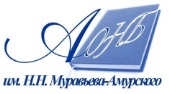 Государственное бюджетное учреждение культуры«Амурская областная научная библиотека имени Н.Н. Муравьева-Амурского